Перечень работ по текущему  ремонту общего имущества многоквартирного дома 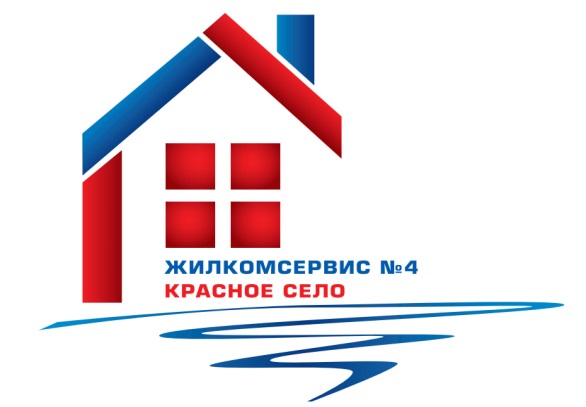 на 2016годАдрес:                           Красносельское ш., д.36№ п/пНаименование работ № п/пНаименование работ 1Аварийно-восстановительные работы2Подготовка дома к зимнему периоду3Ремонт канализации в подвале4Ремонт отмостки5Косметический ремонт парадной